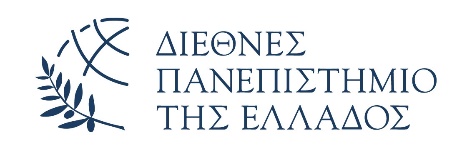 ΤΜΗΜΑ ΦΟΙΤΗΤΙΚΗΣ ΜΕΡΙΜΝΑΣΑΛΕΞΑΝΔΡΕΙΑ ΠΑΝΕΠΙΣΤΗΜΙΟΥΠΟΛΗΥποβολή αιτήσεων για παροχή δωρεάν σίτισης μετεγγραφόμενων/μετακινούμενων φοιτητών ακαδημαϊκού έτους 2021-2022Ενημερώνουμε τους φοιτητές/ήτριες του Διεθνούς Πανεπιστημίου της Ελλάδος, που μεταγράφηκαν/μετακινήθηκαν στην Αλεξάνδρεια Πανεπιστημιούπολη, καθώς και όσους για τεχνικούς λόγους δεν υπέβαλαν αίτηση για παροχή δωρεάν σίτισηςγια το ακαδημαϊκό έτος 2021-22, ότι η ηλεκτρονική εφαρμογή (http://feeding.teithe.gr/) για την υποβολή αίτησης ανοίγει εκ νέου και θα είναι σε ισχύ από 20/01/2022 έως 24/01/2022.Ενημερώνουμε τους φοιτητές/ήτριες ότι η διαδικασία κατάθεσης των αιτήσεων και των δικαιολογητικών για παροχή δωρεάν σίτισης, θα πραγματοποιείται ΜΟΝΟ ΗΛΕΚΤΡΟΝΙΚΑ.Ι. ΤΡΟΠΟΣ ΥΠΟΒΟΛΗΣ ΑΙΤΗΣΗΣΗ υποβολή της αίτησης από τους φοιτητές/ήτριες που έχουν δικαίωμα παροχής δωρεάν σίτισης γίνεται ηλεκτρονικά μέσω της ιστοσελίδας http://feeding.teithe.gr/index, όπου συμπληρώνουν την αίτηση, καιμε την αποστολή των απαιτούμενων δικαιολογητικώνσυνοδευόμενα από την αίτηση,αποκλειστικά μέσω της ακαδημαϊκής  ηλεκτρονικής  διεύθυνσης (ακαδημαϊκό email φοιτητών)στο e-mail του Τμήματος Φοιτητικής Μέριμνας merimna@the.ihu.gr, συμπιεσμένα  σε μορφή  .zip. Για την αποστολή των δικαιολογητικών με ηλεκτρονικό ταχυδρομείο, ως θέμα, θα αναγράψετε με κεφαλαία γράμματα, τα παρακάτω στοιχεία, ακολουθώντας οπωσδήποτε τη σειρά: Επώνυμο,  Όνομα,  Τμήμα, Αριθμός Αίτησηςπαράδειγμα: ΠΑΠΑΔΟΠΟΥΛΟΣ ΦΩΤΙΟΣ, ΜΗΧΑΝΙΚΩΝ ΠΕΡΙΒΑΛΛΟΝΤΟΣ, 18020ΙΙ. ΔΙΑΔΙΚΑΣΙΑ ΥΠΟΒΟΛΗΣΗ διαδικασία αναλυτικά είναι η ακόλουθη:ΙΙΙ. Απαραίτητα δικαιολογητικά:ΑΙΤΗΣΗ, η οποία συμπληρώνεται από τον φοιτητή/ήτρια και επέχει θέση Υπεύθυνης Δήλωσης.Πρόσφατοπιστοποιητικό οικογενειακής κατάστασης(να έχει εκδοθεί μέσα στο τελευταίο εξάμηνο), το οποίοθα πρέπει απαραίτητα να είναι πρωτότυπο αρχείο .pdf όπως αυτό εξάγεται από το Εθνικό Δημοτολόγιο μέσω της πύλης https://www.gov.gr). Το ίδιο ισχύει και για τους φοιτητές με Ελληνική υπηκοότητα, οι οποίοι επιπρόσθετα θα πρέπει να προσκομίσουν πρόσφατο και έγκυρο Πιστοποιητικό Οικογενειακής Κατάστασης το οποίο προέρχεται από την αλλοδαπή χώρα όπου θα εμφανίζονται όλα τα μέλη της οικογένειάς τους (Τα έγγραφα της αλλοδαπής με επισημείωση (Apostille)θα πρέπει να είναι επίσημα μεταφρασμένα)Ευκρινέςφωτοαντίγραφο του Δελτίου Αστυνομικής Ταυτότητας(οι αλλοδαποί φοιτητές επισυνάπτουν αντίγραφο διαβατηρίου και Άδεια παραμονής)Αντίγραφο της Ακαδημαϊκής Ταυτότητας – ΠΑΣΟ( Όποιος φοιτητής δεν έχει παραλάβει την ακαδημαϊκή του ταυτότητα αλλά ολοκλήρωσε την διαδικασία για την έκδοσήτης, θα πρέπει να αποτυπώσει την σελίδα που εμφανίζει το ΠΑΣΟ στην τελική του μορφή (προεπισκόπηση) όπου αναγράφεται ο κωδικός – Barcode)Έγγραφο δημόσιας αρχής ή υπηρεσιών ή λογαριασμών οργανισμών κοινής ωφελείας, από το οποίο να προκύπτει ο τόπος μόνιμης κατοικίας του (η πιστοποίηση του τόπου μόνιμης κατοικίας μπορεί να γίνει από την Ιστοσελίδα gov.gr με την έκδοση βεβαίωσης μονίμου κατοικίας), Αντίγραφο Πράξης Διοικητικού Προσδιορισμού Φόρου (πρώην εκκαθαριστικό σημείωμα)της αρμόδιας Δ.Ο.Υ. για το ετήσιοοικογενειακό ή ατομικό εισόδημα του τελευταίου οικονομικού έτους (απλή έγκυρη εκτύπωση από το taxis-όχι φωτοτυπία). Η Πράξη Διοικητικού Προσδιορισμού Φόρου (πρώην εκκαθαριστικό) θα πρέπει να είναι των γονέων όταν ο φοιτητής είναι προστατευόμενο μέλος (οι φοιτητές που έχουν ατομικό εισόδημα θα πρέπει να προσκομίσουν και το δικό τους εκκαθαριστικό σημείωμα, παράλληλα με το οικογενειακό), ή του ιδίου εφόσον είναι έγγαμος ή άγαμος άνω των 25 ετών. ΔΙΕΥΚΡΙΝΙΣΗ Ως ετήσιο οικογενειακό εισόδημα νοείται το συνολικό ετήσιο φορολογούμενο, πραγματικό ή τεκμαρτό, καθώς και το απαλλασσόμενο ή φορολογούμενο με ειδικό τρόπο εισόδημα του φορολογούμενου, της συζύγου του και των τέκνων, που υπολογίζονται ως μέλη της οικογένειας, από κάθε πηγή. Οι Κύπριοι φοιτητές προσκομίζουν Φορολογική Βεβαίωση Προσόδων του 2020 από το Υπουργείο Οικονομικών της Κύπρου των γονέων τους και δικό τους ακόμη και με μηδενικό εισόδημα (υποχρεωτικά). Οι αλλοδαποί και οι φοιτητές τέκνα Ελλήνων του εξωτερικού θα επισυνάπτουν βεβαίωση της αρμόδιας Δημόσιας Οικονομικής Υπηρεσίας της χώρας τους, επίσημα μεταφρασμένη στην Ελληνική γλώσσα, στην οποία θα φαίνεται το οικογενειακό εισόδημα που αποκτήθηκε το έτος 2020. Γενικότερα οι Κύπριοι, ομογενείς και οι αλλοδαποί φοιτητές οφείλουν να προσκομίσουν δικαιολογητικά αντίστοιχα με αυτά που προσκομίζουν οι φοιτητές που διαμένουν μόνιμα εντός Ελλάδος. Όλα τα έγγραφα που εκδίδονται από αλλοδαπές αρχές πρέπει να συνοδεύονται από επίσημη μετάφραση στα ελληνικά. IV. Επιπρόσθετα απαιτούμενα κατά περίπτωση δικαιολογητικά:Βεβαίωση σπουδών για κάθε αδελφό/ή, του τρέχοντος ακαδημαϊκού έτους, που είναι ενεργός φοιτητής/τρια του πρώτου κύκλου σπουδών, εφόσον δεν είναι ήδη κάτοχος πτυχίου, μεταπτυχιακού ή διδακτορικού τίτλου που φοιτά σε Πανεπιστήμιο ή στις Ανώτατες Εκκλησιαστικές Ακαδημίες ή στην Ανώτατη Σχολή Παιδαγωγικής και Τεχνολογικής Εκπαίδευσης (Α.Σ.ΠΑΙ.Τ.Ε.), καθώς και στις Ανώτερες Σχολές Τουριστικής Εκπαίδευσης του Υπουργείου Πολιτισμού και Τουρισμού, διαφορετικής πόλης της μόνιμης κατοικίας των γονέων τους.Για μονογονεϊκή οικογένεια (τέκνο άγαμης μητέρας), ληξιαρχική πράξη γέννησης του φοιτητή, (όταν δεν αποδεικνύεται από το πιστοποιητικό οικογενειακής κατάστασης)εφόσον δεν έχουν υπερβεί το 25ο έτος της ηλικίας τουςΛηξιαρχική πράξη θανάτου, σε περίπτωσηπου ένας ή και οι δύο γονείς έχουν αποβιώσει(όταν δεν αποδεικνύεται από το πιστοποιητικό οικογενειακής κατάστασης) εφόσον οι φοιτητές  δεν έχουν υπερβεί το 25ο έτος της ηλικίας τουςΔιαζευκτήριο (με απόφαση επιμέλειας), όταν οι γονείς είναι διαζευγμένοι. Σε περίπτωση εν διαστάσει γονέων δικαστική απόφαση επιμέλειαςΒεβαίωση επιδότησης ανεργίας (σε περίπτωση ανεργίας), από τον Οργανισμό Απασχόλησης Εργατικού Δυναμικού (ΟΑΕΔ) στα μητρώα του οποίου είναι εγγεγραμμένος, εφόσον εισπράττει επίδομα ανεργίας κατά το διάστημα των αιτήσεων(όχι για τους κατόχους κάρτας ανεργίας).Για τους πολύτεκνους Πιστοποιητικό της Ανώτατης Συνομοσπονδίας Πολυτέκνων Ελλάδος, Πιστοποιητικό Υγειονομικής Επιτροπής, σύμφωνα με το εκάστοτε ισχύον σύστημα πιστοποίησης αναπηρίας, το οποίο να είναι σε ισχύ κατά το έτος υποβολής της αίτησης, εάν ο φοιτητής ή μέλη της οικογένειάς του εμπίπτουν στην κατηγορία πάσχοντες από σοβαρές ασθένειες. Αν το Πιστοποιητικό Υγειονομικής Επιτροπής δεν διασαφηνίζει τα κινητικά προβλήματα, αλλά μόνο αναπηρία άνω του 67%, τότε συμπληρωματικά απαιτείται ιατρική γνωμάτευση από Δημόσιο Νοσοκομείο, με υπογραφή και σφραγίδα Διευθυντού είτε Κλινικής Ε.Σ.Υ. ή Εργαστηρίου ή Πανεπιστημιακού Τμήματος αντίστοιχα, που θα βεβαιώνει ότι η συγκεκριμένη αναπηρία που πιστοποιείται από την Υγειονομική Επιτροπή προκαλεί ή συνδέεται με σοβαρά κινητικά προβλήματα.Όσοι αιτούντες έχουν πληγεί από φυσικές καταστροφές αποδεικνύεται με Πράξη Νομοθετικού Περιεχομένου-ΦΕΚκαι θα πρέπει να προσκομιστεί πρόσφατη βεβαίωση από τον αντίστοιχο δήμο από την οποία θα προκύπτει ότι η οικογένεια ανήκει στους πληγέντες φυσικών καταστροφών.Αντίγραφο της πράξης συνταξιοδότησης που απονέμεται σύμφωνα με τις διατάξεις του ν. 1897/90 (Α΄120), θεωρημένο για την γνησιότητά του από Δημόσια Αρχή Η ανωτέρω πράξη προσκομίζεται εάν ο φοιτητής εμπίπτει στην ακόλουθη κατηγορία: «Φοιτητές που φέρουν την ιδιότητα του τέκνου θύματος τρομοκρατίας, όπως ορίζεται στην παράγραφο 1 του άρθρου 1 του ν. 1897/1990 (Α 120) και δεν έχουν υπερβεί το 25ο έτος της ηλικίας τους».Οι αλλοδαποί υπότροφοι φοιτητές θα επισυνάπτουν βεβαίωση χορήγησης υποτροφίας, ακαδημαϊκού έτους 2021- 2022.Πληροφορίες και διευκρινίσεις στα τηλέφωνα: 2310013666, 2310013667ΒΗΜΑ 1ο: Προετοιμασία για την ηλεκτρονική αίτηση για Σίτιση.Α. Πρωτοετείς φοιτητέςΑπαραίτητη προϋπόθεση για την κατάθεση των αιτήσεων είναι ο φοιτητής να έχει πραγματοποιήσει την εγγραφή του και, έχοντας παραλάβει τους προσωπικούς κωδικούς από την γραμματεία του Τμήματος του, να έχει ολοκληρώσει την διαδικασία για την έκδοση φοιτητικής ταυτότητας – ΠΑΣΟ  (https://academicid.minedu.gov.gr/ ).Σημείωση: Ολοκληρώνοντας την διαδικασία για την έκδοση φοιτητικής ταυτότητας, ο φοιτητής θα πρέπει να αποτυπώσει την σελίδα που εμφανίζει το ΠΑΣΟ στην τελική του μορφή (προεπισκόπηση) όπου αναγράφεται ο κωδικός – Barcode. Δεν χρειάζεται να περιμένει την παραλαβή της επίσημης φοιτητικής ταυτότητας για να κάνει αίτηση για Σίτιση.Β. Φοιτητές μεγαλύτερων ετών 
Απαραίτητη προϋπόθεση για την κατάθεση των αιτήσεων είναι ο φοιτητής να μην ξεπερνά το 12ο εξάμηνο σπουδών, με μόνη εξαίρεση τα Τμήματα που έχουν οριστεί ως 5ετους φοίτησης. Ακόμα, οι αιτούντες πρέπει να έχουν φοιτητική ταυτότητα – ΠΑΣΟ.ΒΗΜΑ 2ο: Ηλεκτρονική αίτηση για Σίτιση. Ο φοιτητής επισκέπτεται την εφαρμογή στο https://feeding.teithe.gr/. Η είσοδος στην ιστοσελίδα γίνεται με το όνομα χρήστη (username) και τον κωδικό πρόσβασης (password) που διαθέτει ο φοιτητής από το τμήμα του.Αφού συνδεθεί, στη συνέχεια, συμπληρώνει με προσοχή την ηλεκτρονική αίτηση – φόρμα με τα ατομικά, οικονομικά και κοινωνικά του στοιχεία, στα αντίστοιχα πεδία. Ακολούθως η αίτησησώζεται (save),αποστέλλεται (sent) (εμφανίζεται ένας 5ψήφιος αριθμός)εκτυπώνεται (print), ως αρχείο .pdf στον υπολογιστή σαςΣημείωση: στη δήλωση των οικονομικών στοιχείων το ποσό που θα συμπληρώσετε πρέπει να είναι το 
φορολογητέο εισόδημα του Πίνακα Γ1 καθώς και τα αυτοτελώς φορολογούμενα ποσά του Πίνακα Δ1 όπως φαίνεται στην Πράξη Διοικητικού Προσδιορισμού Φόρου (πρώην εκκαθαριστικό) αυτό των γονέων, και αυτό του φοιτητή. ΟΙΚΟΓΕΝΕΙΑΚΟ ΕΙΣΟΔΗΜΑ (υπόχρεου + συζύγου + φοιτητή + ανήλικων αδελφών)=ΦΟΡΟΛΟΓΗΤΕΟ ΕΙΣΟΔΗΜΑ (Γ1)+ ΑΥΤΟΤΕΛΩΣ ΦΟΡΟΛΟΓΟΥΜΕΝΑ ΠΟΣΑ (Δ1)).ΒΗΜΑ 3ο: Δημιουργία ηλεκτρονικού φακέλου και αποστολή δικαιολογητικών. Για να ολοκληρωθεί η αίτηση του φοιτητή για ΣΙΤΙΣΗ πρέπει, να υποβάλει - αποστείλει τα απαιτούμενα έντυπα – δικαιολογητικά που θα συνοδεύουν την κάθε αίτηση.Για το σκοπό αυτό ο φοιτητής Α) δημιουργείηλεκτρονικό φάκελο στον υπολογιστή του με όνομα που θα περιλαμβάνει τα παρακάτω στοιχεία, ακολουθώντας οπωσδήποτε τη σειρά: 	Επώνυμο,  Όνομα,  Τμήμα, Αριθμός Αίτησηςπαράδειγμα: ΠΑΠΑΔΟΠΟΥΛΟΣ ΦΩΤΙΟΣ, ΜΗΧΑΝΙΚΩΝ ΠΕΡΙΒΑΛΛΟΝΤΟΣ, 18020Β) μεταφέρει στον ηλεκτρονικό φάκελο όλα τα απαιτούμενα έντυπα – δικαιολογητικά που θα συνοδεύουν την αίτηση του, μαζί με την αίτηση. Κάθε δικαιολογητικό θα είναι ένα (1) αρχείο σε ψηφιοποιημένη μορφή (αρχείο .pdf). Η όψη κάθε δικαιολογητικού να έχει τον κατάλληλο προσανατολισμό. Τα αρχεία που λαμβάνονται μέσω gov.grκαι myTaxisNetθα μεταφέρονται στον ηλεκτρονικό φάκελο όπως λαμβάνονται δηλαδή δεν θα εκτυπώνονται και δεν θα σαρώνονται. Γ) επιλέγει τη συμπίεση του ηλεκτρονικού φακέλου σε μορφή .zipκαι δημιουργείται ο συμπιεσμένος φάκελος, για το παράδειγμά μας ΠΑΠΑΔΟΠΟΥΛΟΣ ΦΩΤΙΟΣ, ΜΗΧΑΝΙΚΩΝ ΠΕΡΙΒΑΛΛΟΝΤΟΣ, 18020.zipΔ)δημιουργεί ηλεκτρονικό μήνυμα στο ακαδημαϊκό του email (η πρόσβαση είναι διαθέσιμη στη διεύθυνση https://webmail.teithe.gr) με θέμα, με κεφαλαία γράμματα, τα παρακάτω στοιχεία, ακολουθώντας οπωσδήποτε τη σειρά: 	Επώνυμο,  Όνομα,  Τμήμα, Αριθμός Αίτησηςπαράδειγμα: ΠΑΠΑΔΟΠΟΥΛΟΣ ΦΩΤΙΟΣ, ΜΗΧΑΝΙΚΩΝ ΠΕΡΙΒΑΛΛΟΝΤΟΣ, 18020. Και επισυνάπτει τον συμπιεσμένο ηλεκτρονικό φάκελο με όλα τα ψηφιοποιημένα δικαιολογητικά στο μήνυμα. Αν θέλετε κατά τη δημιουργία του μηνύματος επιλέξτε saveinsent προκειμένου να μπορείτε να το αναζητήσετε. Αν παρόλα αυτά ξεχάσετε αυτήν την επιλογή και στο απεσταλμένο σας μήνυμα δείτε ότι «το συνημμένο αποσπάστηκε» ή «the attachment was detached» μην ανησυχήσετε το αρχείο στάλθηκε.Ε) αποστέλλει το μήνυμα που δημιούργησε στην ηλεκτρονική διεύθυνση του Τμήματος Φοιτητικής Μέριμνας δλδ Προς: merimna@the.ihu.grΠροσοχή! ο όγκος του ηλεκτρονικού φακέλου σε μορφή .zipνα μην ξεπερνά τα 10 ΜΒ. Η αποστολή του ηλεκτρονικού μηνύματος πρέπει να γίνει με το ακαδημαϊκό email του φοιτητή, (το οποίο είναι της μορφής studXXXXX@stud.teithe.gr  ήstudXXXXX@stud.ihu.gr,για παράδειγμα για φοιτητές του Τμήματος Μηχανικών Περιβάλλοντος  envXXXXXX@env.ihu.gr ή cieXXXXX@cie.teithe.gr. Για να ενεργοποιήσετε το ακαδημαϊκό σας  ηλεκτρονικό ταχυδρομείο στείλτε ένα μήνυμα σε αυτό, από άλλο λογαριασμό σας mail π.χ. gmail ή yahoo ή hotmail ) . ΒΗΜΑ 4ο: Οριστική υποβολή της αίτησης με τα απαραίτητα δικαιολογητικά.Αριθμός πρωτοκόλλου δίνεται μόνο στις αιτήσεις που έχουν υποβληθεί ΟΡΙΣΤΙΚΑ και έχουν αποσταλεί όλα τα απαιτούμενα δικαιολογητικά στο ηλεκτρονικό ταχυδρομείο του τμήματος Φοιτητικής Μέριμνας merimna@the.ihu.gr όπως περιγράφεται στο Βήμα 3ο. Παρακαλούμε να σημειώσετε τον αριθμό της αίτησης καθώς στους πίνακες σιτιζόμενων που θα ανακοινωθούν θα εμφανίζεται ο αριθμός αυτός και το Τμήμα στο οποίο φοιτάτε. Τα αποτελέσματα και ο  χρόνος έναρξης παροχής δωρεάν σίτισης θα αναρτηθούν στις ανακοινώσεις φοιτητικής μέριμνας του πανεπιστημίου και των τμημάτων σας. Για τυχόν προβλήματα με την ολοκλήρωση της κατάθεσης των αιτήσεων σας, παρακαλούμε να επικοινωνείτε εγκαίρως με τα τηλέφωνα που αναγράφονται παρακάτω.  Αιτήσεις που δεν θα έχουν υποβληθεί οριστικά, δεν θα αξιολογούνται.ΒΗΜΑ 5ο:Στη συνέχεια γίνεται έλεγχος των ηλεκτρονικών αιτήσεων από το Τμήμα Φοιτητικής Μέριμνας. Την περίοδο αυτή μπορούν να ζητηθούν επιπλέον δικαιολογητικά από τους υποψηφίους, για αυτό οι υποψήφιοι θα πρέπει να παρακολουθούν την ηλεκτρονική τους αλληλογραφίαΠΡΟΣΟΧΗ!!!Η αίτηση που υποβάλλεται ηλεκτρονικά έχει το χαρακτήρα και της Υπεύθυνης Δήλωσης. Σε περίπτωση ψευδών στοιχείων μετά την διασταύρωση των δικαιολογητικών, ο δικαιούχος θα χάνει το δικαίωμα δωρεάν σίτισης.ΠΡΟΣΟΧΗ!!! Οι αιτήσεις με ελλιπή δικαιολογητικά θα αξιολογούνται ΜΟΝΟ με τα δικαιολογητικά που συνοδεύονται με την υποβολή της αίτησης. Σε καμία περίπτωση δεν θα διαφοροποιείται η μοριοδότηση της αίτησης με συμπληρωματικά έγγραφα πέραν της προθεσμίας λήξης των αιτήσεων.